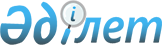 О внесении изменения и дополнения в приказ Министра национальной экономики Республики Казахстан от 16 января 2015 года № 17 "Об утверждении Правил передачи государственного имущества в доверительное управление и Типового договора доверительного управления государственным имуществом"Приказ Министра национальной экономики Республики Казахстан от 14 июня 2022 года № 44. Зарегистрирован в Министерстве юстиции Республики Казахстан 16 июня 2022 года № 28492
      Примечание ИЗПИ!
      Порядок введения в действие см. п.4
      ПРИКАЗЫВАЮ:
      1. Внести в приказ Министра национальной экономики Республики Казахстан от 16 января 2015 года № 17 "Об утверждении Правил передачи государственного имущества в доверительное управление и Типового договора доверительного управления государственным имуществом" (зарегистрирован в Реестре государственной регистрации нормативных правовых актов за № 10111) следующие изменение и дополнение:
      в Правилах передачи государственного имущества в доверительное управление, утвержденных указанным приказом:
      часть вторую пункта 12 изложить в следующей редакции:
      "В состав тендерной комиссии включаются представители учредителя, органа управления, и (или) представительных органов и других государственных органов, и их территориальных подразделений, Национальной палаты предпринимателей Республики Казахстан "Атамекен" и региональных палат предпринимателей (в Комиссии при местных исполнительных органах либо аппаратах акима города районного значения, села, поселка, сельского округа), местных сообществ и иных организаций.";
      Типовой договор доверительного управления государственным имуществом дополнить формой акта на возмещение необходимых расходов по объекту доверительного управления согласно приложению к настоящему приказу. 
      2. Департаменту политики управления государственными активами в установленном законодательством порядке обеспечить:
      1) государственную регистрацию настоящего приказа в Министерстве юстиции Республики Казахстан;
      2) размещение настоящего приказа на интернет-ресурсе Министерства национальной экономики Республики Казахстан;
      3) в течение десяти рабочих дней после государственной регистрации настоящего приказа в Министерстве юстиции Республики Казахстан представление в Юридический департамент Министерства национальной экономики Республики Казахстан сведений об исполнении мероприятий, предусмотренных подпунктами 1) и 2) настоящего пункта.
      3. Контроль за исполнением настоящего приказа возложить на курирующего вице-министра национальной экономики Республики Казахстан.
      4. Настоящий приказ вводится в действие по истечении десяти календарных дней после дня его первого официального опубликования.
       "СОГЛАСОВАН"Министерство финансовРеспублики Казахстан
      Форма Акт на возмещение необходимых расходов по объекту доверительного управления
      №____ от "___" __________ 20__ года
      Наименование объекта ____________________________________________
      Договор доверительного управления № ___ от "___" _________ 20 __ года
      Общая сумма по договору _____________________________________тенге
      По бюджетной программе _________________________________________
      Сумма расходов, связанных с объектом доверительного управления составила:
      ______________________________________________________________ тенге.
      (цифрами, прописью)
					© 2012. РГП на ПХВ «Институт законодательства и правовой информации Республики Казахстан» Министерства юстиции Республики Казахстан
				
      Министр национальной экономикиРеспублики Казахстан 

А. Куантыров
Приложение к приказу
Министра национальной
экономики Республики Казахстан
от 14 июня 2022 года № 44Приложение
к Типовому договору доверительного
управления государственным
имуществом
п/п №
Наименование расходов, связанных с объектом
Единица измерения
Общая сумма расходов
Оплаченная сумма расходов
Сумма к оплате
Примечание
Итого:
Итого:
Администратор бюджетных программ
_______________________________
Администратор бюджетных программ
_______________________________
Доверительный управляющий 
_________________________________
Доверительный управляющий 
_________________________________
________
(подпись)
____________________
(фамилия, имя, отчество (при наличии)
________
(подпись)
________________________
(фамилия, имя, отчество (при наличии)